Филиал МБОУ «Первомайская средняя общеобразовательная школа» в  с. НовокленскоеУрок по биологии в 6 классена тему: « Торфяной мох – сфагнум»                                   Подготовила и провела учитель биологии                                                           Поварова  Светлана НиколаевнаУрок – путешествие по теме «Торфяной мох сфагнум».Цель урока:совершить путешествие с целью изучения строения, местообитания, размножения и значения торфяного мха сфагнума сделать остановки на станциях: географической, исследовательской, исторической, промышленной и экологической для закрепления изученных знанийпродолжить обучение умениям устанавливать причинно-следственные связи, делать выводы и обобщения;способствовать формированию чувства ответственности за сохранение окружающей среды.Средства обучения: В.В.Пасечник  учебник биология. 6 класс. Журналы «Биология в школе». Карта России, на которой флажками обозначены болотистые места. Таблицы: «Мох сфагнум», «Зелёный мох кукушкин лён», коллекция «Что получают из торфа». Гербарии мхов на каждом столе. На доске таблички с названием станций. Компьютер. Мультимедиа. Интернет.Ход урокаСегодня мы совершим путешествие на сверхзвуковом лайнере на северо – запад нашей страны, там много болотистых мест. Постараемся найти мох кукушкин лен и сфагнум, познакомимся с их строением и значением. Пристегните ремни и мы приземляемся на станции географическая.I СТАНЦИЯ «ГЕОГРАФИЧЕСКАЯ»Зачитывается стихотворение: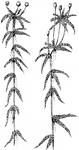 Меж клюквы и морошки,                                       Жилец лесных болот                                                     На кочке мох без ножки                                               Куда ни глянь, растёт.                                               Он снизу седоватый                                                    Повыше зеленей.Коль нужно будет ватыНарви его скорей.На кустиках поляныПодсушен в летний знойОн партизанам раны Лечил в глуши лесной. Наш лайнер сделал первую остановку на северо-западе нашей страны в краю лесов и болот (демонстрация карты России, районы произрастания сфагнума-помечены флажком) - север европейской части России, Урал, Западная Сибирь.Торфяные болота России занимают – 150 млн. га  - больше, чем в любой другой стране мира. По самым скромным оценкам торфяные болота покрывают не менее 1% суши, это примерно половина площади США. На Алтае 1173 тыс. га занимают водно-болотные территории. Торф на Алтае встречается в озерных котловинах ленточных боров и в долине Оби и её правобережной части.                Сфагнум может расти под пологом леса среди кукушкина льна. Там, где поселился сфагнум, почва заболачивается. На избыточно влажной почве деревья растут плохо, становятся угнетёнными, а сфагнум, напротив, разрастается пышным ковром и постепенно заболачивает лес.              Стебли сфагнума ежегодно нарастают вверх приблизительно на 2-. В то же время нижние участки стебля постепенно отмирают. Отмершие части медленно разлагаются при малом доступе кислорода и превращаются в сфагновый торф. Сфагнум может разрастаться и на поверхности воды. На зарастающих глубоких водоёмах при участии сфагнума появляются сплавины, или зыбуны.               Сфагновые болота называются верховыми, т.к. получают воду лишь из атмосферы (дождь, снег); торфяной слой в таких болотах может достигать 6-.II СТАНЦИЯ «ИССЛЕДОВАТЕЛЬСКАЯ»Приложение №1  (презентация ученика)Выполнение лабораторной работы по изучению строения сфагнума.- Используя гербарные экземпляры растений сфагнума и кукушкина льна, таблицы, карточки для лабораторной работы, выполните лабораторную работу и ответьте на вопросы:Беседа по вопросам лабораторной работы.2ой слайд (способы размножения мха), беседа по слайду:	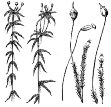                              III СТАНЦИЯ «ИСТОРИЧЕСКАЯ»  Сообщения учащихся.             Все предметы, попавшие в торф, образованный в основном отмершим сфагнумом, осокой, злаками и другими растениями, которые встречаются вместе с сфагнумом, сохраняются без изменений многие века; торф хорошо консервирует органические остатки, которые долго в нём не гниют, т.к. в торфяной толще мало кислорода и сфагнум выделяет вещества, препятствующие развитию бактерий.           Так, а Австралии на Лайахском болоте были обнаружены остатки бревенчатой дороги, проложенной римлянами, и монета с изображением императора Тиберия Клавдия, датированная 41-м г.н.э.          В торфе находят останки древних людей, предметы их домашнего обихода, старинные лодки, останки животных……….         Наибольший интерес для науки представляет сохранившаяся в торфе пыльца растений. Распознав под микроскопом эти споры и пыльцу, можно определить, какая растительность окружала болото в различные периоды его жизни и какая пришла ей на смену.       По данным, полученным учёными с помощью анализа пыльцы, наиболее старые торфяники европейской территории  России имеют возраст от 5 до 8 тыс. лет. Таким образом, наши болота являются как бы летописной книгой, на страницах которой сохранились сведения о растительности и климате прежних эпох.IV СТАНЦИЯ «ПРОМЫШЛЕННАЯ»Наш лайнер приземлился на территорию  промышленного  предприятия, занимающееся переработкой торфа. (Рассказ с использованием коллекции).Применение торфа:На торфяных болотах ведётся добыча торфа, который широко используется как топливо, например, в Ирландии и некоторых других северных областях сухой торф широко используется как топливо. Мировые запасы торфа велики, и, конечно, растёт интерес к нему как важному источнику промышленной энергии, но при этом необходимо изучить потенциальное влияние добычи торфа на те области, где она ведётся, а также, последствия выделения в атмосферу большого количества двуокиси углерода при сжигании такого горючего (сильный яд).Садоводы смешивают торфяной мох с почвой для увеличения её водоудерживающей способности и кислотности, а также как органическое удобрение с высоким содержанием питательных веществ.В мировой практике мох сфагнум используется в основном для выращивания комнатных растений. Его используют как компонент субстрата, как мульчирующий слой и как дренаж. Мох не имеет питательных веществ, но он придаёт земле необходимую рыхлость, благодаря своей гигроскопичности, способствует равномерному увлажнению земляного кома, а благодаря сфагнолу, обладает бактерицидным свойством, используется для лечения и предупреждения загнивания корней.Сообщения учащихся: Применение мох нашёл и во время Великой Отечественной войны. Мох сфагнум использовался при дефиците перевязочного материала, в партизанских отрядах, в населённых пунктах, находящихся на оккупированной территории. Сфагнум как хороший теплоизоляционный материал широко применяли в партизанских отрядах для утепления землянок, под пластами сфагнума хранили запасы овощей, картофеля. В годы Великой  Отечественной войны торф широко применялся населением как топливо, удобрение, с помощью которого можно было увеличить урожайность с/х культур. Разработка торфяников на свободной от фашистов территории не прекращалась в тяжёлые годы войны: газета «Правда» от 1 мая 1943 года писала о досрочном выполнении сезонного плана добычи торфа Рыбинским торфопредприятием и его обязательстве дополнительно сдать 25 тысяч тонн торфа. В годы Великой Отечественной войны торф использовали и в качестве подстилки для скота.  Благодаря бактерицидным свойствам и высокой влагопоглотительной способности торфа (она в 10 развыше, чем у соломы) использование торфа давало возможность уберечь от болезней малочисленный в то время скот.Сообщение учащихся. Мох сфагнум применяется как в народной, так и в научной медицине в качестве антисептического средства и перевязочного материала при гнойных ранах, так как обладает способностью впитывать большое количество влаги, превышая свойства лучших сортов гигроскопической ваты. Бактерицидные свойства сфагнума определяет наличие в нём особого фенолподобного вещества сфагнол, который угнетает рост и жизнедеятельность таких микроорганизмов, как кишечная палочка, холерный вибрион, золотистый стафилококк, сальмонелла и др. Уч-ся в тетрадях заполняют схему: 3ий слайд (применение торфа, мха)V СТАНЦИЯ «ЭКОЛОГИЧЕСКАЯ»Последнее  приземление  на станции «Экологическая» - попадаем с вами в лабораторию охраны окружающей среды. Итак, какую же роль играют сфагновые мхи, сфагновые болота в природе?Например, значительные возможности для расширения с/х угодий в Алтайском крае представляет освоение болот. Как показывает практика, при решении этой задачи следует соблюдать осторожность. Болота имеют большое экологическое значение. Нередко в этих, порой труднодоступных, местах произрастают ягодные растения (клюква), лекарственные растения, находят для себя убежище редкие птицы и звери. Поэтому осушение болот приводит к исчезновению растений и обитающих там птиц и других животных. Нельзя забывать, что за счёт верхних болот происходит постоянное пополнение водой рек и озёр. Поэтому не любые болотистые почвы следует осушать и осваивать. В крае немало болот, осушение которых не нанесёт ущерба природе. Сфагновые мхи , как и другие растения, выделяя кислород, участвуют в круговороте веществ и энергии на Земле. Мох чутко реагирует на присутствие в воздухе вредных примесей и не способен жить в черте крупных городов, атмосфера которых сильно загрязнена. Для определения загрязнённости атмосферы тяжёлыми металлами в скандинавских странах используются сфагновые мхи. Например, по данным шведских исследователей, свинец  марганец наиболее интенсивно накапливает мох, поэтому его успешно используют в качестве индикатора (экологического барометра) тяжёлыми металлами.   ЗАКРЕПЛЕНИЕ ИЗУЧЕННОГО МАТЕРИАЛА- Вернуться домой вы сможете только после того, как ответите вопросы.Контрольные вопросы:4ый слайд: Станция «Географическая»Где можно встретить торфяной мох сфагнум?Покажите на карте России  районы произрастания мха сфагнума.Какие условия можно считать благоприятными для произрастания торфяного мха?5ый слайд: Станция «Исследовательская»В чём сходство и отличие строения сфагнума и кукушкина льна?Докажите, что сфагнум является высшим споровым растением.Почему сфагнум может поглощать воды в 25 раз больше своей массы?Какую роль в процессе размножения мхов играет вода?В чём мы видим усложнение строения мхов по сравнению с водорослями?6ой слайд: Станция «Историческая»  Дайте научное объяснение тому факту, что в торфяных болотах находят неразложившиеся трупы животных.О чём могут рассказать остатки растений и животных, найденные в толще старых торфяников?7 ой слайд: Станция «Промышленная»  Где и как происходит образование торфа?Где находит применение торф? Мох?Каким образом сфагновый мох можно использовать в медицине?8ой слайд:  Станция «Экологическая»Какую роль в природе играют мхи, сфагновые болота?Почему мхи можно считать экологическими барометрами (т.е. индикаторами чистоты воздуха)?       Оценки за урок.      Домашнее задание: прочитать параграф 40. Заполнить в тетради таблицу:9ый слайд: Роль сфагновых болот в природе:Литература:Журнал « Биология в школе» №5 1991 годВ.В. Пасечник  учебник биология. 6 классИнтернет ресурсыМатериал из Википедии – свободной энциклопедии.Лабораторная работа:«Изучение строения, размножения мха сфагнума»Сфагнум - многолетнее растение с сильно ветвящимся стеблем. В отличие от кукушкиного льна не имеет ризоидов. Стебель и ветви покрыты мелкими светло-зелёными листьями. Каждый лист состоит из одного слоя клеток двух разных типов. Одни из этих клеток зелёные, поскольку их цитоплазма содержит хлоропласты. Зелёные клетки узкие. Они соединены друг с другом концами и образуют сплошную сеть. В этих клетках происходит фотосинтез, они же проводят из листьев к стеблю органические вещества. Другие, более крупные клетки находятся между зелёными клетками. Они прозрачные, мёртвые, так как их цитоплазма разрушена, а сохранились только оболочки, в которых появляются отверстия.Снаружи стебли также покрыты прозрачными мёртвыми клетками. Мёртвые клетки листьев и стеблей сфагнума способны поглощать воду и долго её удерживать, постепенно отдавая живым клеткам. Благодаря этому сфагнум поглощает очень много воды (в 20-25 раз больше своей массы). Размножается сфагнум спорами, так же как кукушкин лён и другие мхи. На концах верхних ветвей у него образуются маленькие коробочки, в которых созревают споры.Вопросы:          1. Чем отличается мох сфагнум от кукушкина льна по внешнему   строению?          2. Почему мох сфагнум поглощает много воды?          3.  Как размножается мох сфагнум?         4. Зарисуйте в тетради мох сфагнум и надпишите его части.                       гаметофит                                                 гаметофит                      женское растение                                   мужское  растение               ↓                                                                  ↓    в специальных  органах                                в специальных органах               образуются                                          (мешочках) образуются                      яйцеклетки                                                   сперматозоидыс водойоплодотворениезиготакоробочка (спорофит)спорыпротонемагаметофит (земное растение, развившееся их споры)ПластмассыТопливоУдобренияСмолаДревесныйспиртТОРФ(мох)ВоскАммиакПарафинПодстилочныйматериалКормовыедрожжиТорф(мох)положительнаяотрицательная1.2.3….1.2.3…